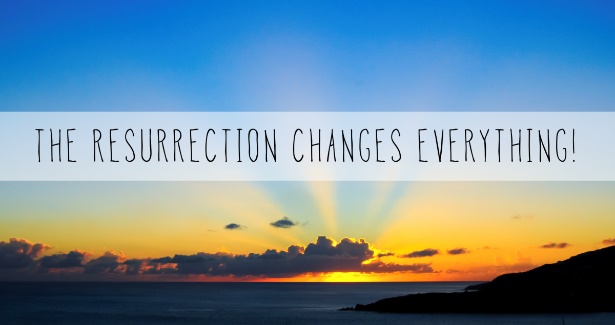 1 Corinthians 15:12-20A.	You don’t need to live in Fear anymoreMany people live in fear all their LivesFear of Death; fear of an Uncertain FutureJesus Christ will be with you Always; Luke 1:74B.	You don’t need to live in Guilt and Shame anymoreImagine the Burden of the guilt and shame of one sinSatan is the great Accuser; Revelation 12:10He will heap Blame on youJesus broke the Chains; He Forgives every sinC.	You don’t need to live under the tyranny of the Law anymoreA Massive amount of animal sacrifice was requiredChrist’s One sacrifice was sufficient; Hebrews 10:11-14Imagine the crushing Weight of the Old Testament LawLiving under the Law is an Unworkable situation; Jesus Fulfilled the LawD.	You don’t need to live under the bondage of Satan anymoreSatan is a cruel Master; he Over promises and Under deliversSatan’s goal is to Destroy you (John 10:10); he wants to Ruin you because Jesus Loves youJesus died on the cross to forgive you of Every sinHe paid the Penalty for sin you could never payHe endured the Wrath of the Father against sin you could never endureE.	Christ’s Resurrection provides Peace and Joy for you TodayIn this world you will have Trouble but Jesus promises us PeaceWe can rejoice because the Tomb is Empty; our Savior is not DeadF.	It provides Hope for Today and TomorrowIt is a Tragedy to lose HopeBut the Resurrection lets us know that Jesus is in ControlThis life is not All there is; we have a glorious Future waiting for usHonolulu Assembly of God  Easter Sunday 2024